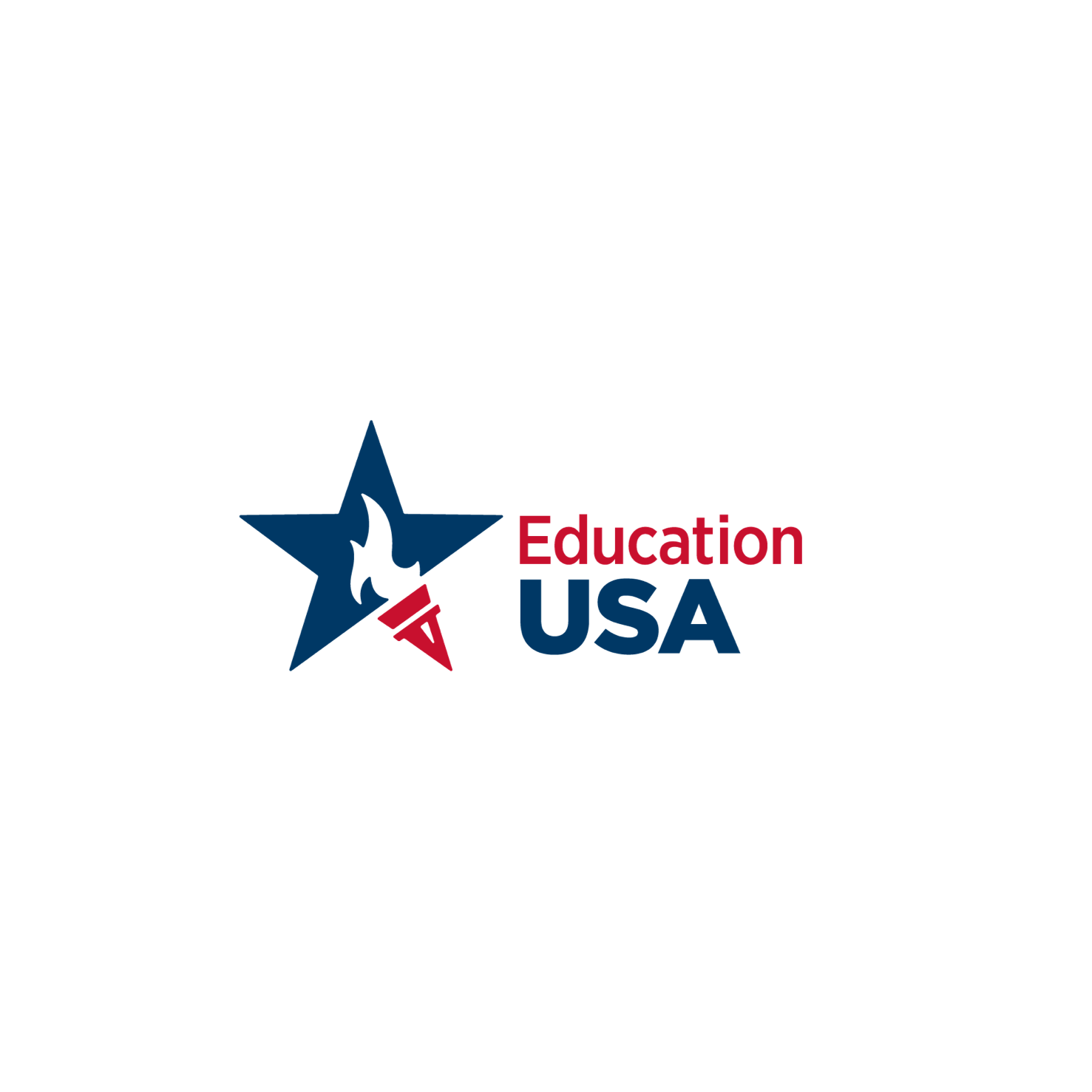 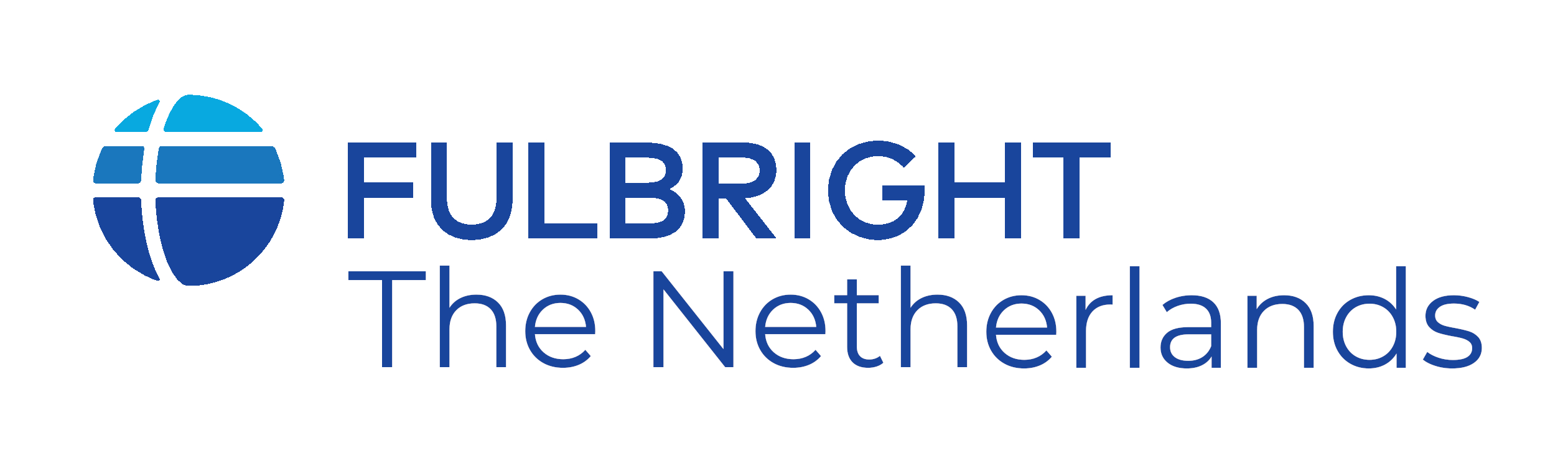 De leerling waarvan u dit formulier heeft ontvangen, heeft u gevraagd om een referentiebrief te schrijven omdat hij/zij graag een jaar aan een Amerikaanse universiteit wil studeren via het Campus Scholarship Program van de Fulbright Commission. Onderstaand vindt u enkele aanwijzingen voor het schrijven van de brief. Uw brief zal na de selectieprocedure gebruikt worden om de leerling aan te melden bij Amerikaanse colleges en universiteiten. Amerikaanse universiteiten beslissen mede op grond van aanbevelings-brieven over de toelating. Het is dus voor de leerling van belang dat u een afgewogen mening geeft met sprekende voorbeelden. Let op! De brief dient in het Engels geschreven te worden en te worden geprint, bij voorkeur op briefpapier van uw school. De brief mag geadresseerd worden aan de Fulbright Commission of in het algemeen ‘to whom it may concern’. Gelieve de formulieren enkelzijdig af te drukken en niet te vouwen of te nieten.Vergeet u ook niet om naast de brief de korte vragen op bijgaand formulier te beantwoorden? Hoewel het niet gebruikelijk is in Nederland om met zogeheten rankings te werken, willen Amerikaanse universiteiten graag een indruk van hoe een leerling presteert ten opzichte van zijn of haar medescholieren. Houd er daarbij rekening mee dat Amerikaanse high schools geen niveaus kennen (havo, vwo, etc). Enkele aanwijzingen voor het schrijven van een referentiebrief voor een universiteit in de VSAmerikaanse universiteiten willen een beeld van de student hebben, zowel in de klas als tijdens buitenschoolse activiteiten, en dit dan geïllustreerd zien met sprekende voorbeelden. U kunt hierbij denken aan: Relevante informatie over academische prestaties en ontwikkeling van de leerling. Indien mogelijk, beschrijft u dan ook op welke manier deze leerling zich in positieve manier onderscheidt van medeleerlingen.Daarnaast zijn Amerikaanse universiteiten geïnteresseerd in alle aspecten van iemands persoonlijkheid: motivatie, karakter, aanpassingsvermogen, emotionele stabiliteit, sociale ontwikkeling, etcetera. Als er persoonlijke omstandigheden zijn die de academische prestaties van uw leerling nadelig beïnvloed hebben, benoemt u dit dan ook. Wij verzoeken u de brief in een gesloten enveloppe rechtstreeks aan de Fulbright Commission te sturen. Fulbright Commission the NetherlandsCampus Scholarship ProgramNieuwezijds Voorburgwal 191012 RC Amsterdam Uiteraard wordt uw brief vertrouwelijk behandeld. Zodra de brief onderdeel uitmaakt van het archief van een universiteit, kan het Fulbright Center de vertrouwelijkheid echter niet langer garanderen. Hopelijk zal uw brief ertoe bijdragen de student toe te laten en tevens van een goede studiebeurs te voorzien. Hartelijk dank voor uw medewerking.English guidelines for writing a letter of recommendationThe student who provided this form is applying for a year of study at an American college or university via the Fulbright Commission’s Campus Scholarship Program. We would appreciate your candid opinion of the applicant’s scholastic ability and motivation for undergraduate study in the United States. We would like to hear your views regarding:Relevant data about the applicant’s academic performance and level of achievement. It would be appreciated if you could describe in which ways this student distinguishes himself or herself from fellow students. Your impressions of the candidate’s personal qualities and contributions to your school community. Please include examples that show the student’s personality, motivation, and characteristics (i.e. flexibility, emotional stability, social skills). Information about personal circumstances that may have disadvantaged the applicant.Please type and print your letter, preferably on letterheaded paper with the school/company logo. Please print the forms single-sided and don’t use staples. Don’t forget to complete the attached form in addition to writing your letter of recommendation. Thank you kindly in advance. The letter must be addressed and sent directly to the address below. Fulbright Commission the Netherlands Campus Scholarship ProgramNieuwezijds Voorburgwal 19
1012 RC Amsterdam The NetherlandsYour comments will be kept in the strictest confidence. However, we cannot guarantee this letter’s confidentiality once it becomes part of a university’s records. Thank you for your cooperation.Letter of RecommendationTo be used for application for undergraduate admission to a college or university in the United States of America and for a scholarship or other educational exchange grant. Please return directly to the Fulbright Commission Netherlands, Nieuwezijds Voorburgwal 19, 1012 RC Amsterdam, the Netherlands. Please attach a reference letter on a separate sheet. What is your judgment of the applicant's potential capacity and promise for undertaking a rigorous program of study in the United States? (If you mark 'Poor' please explain why) Excellent	 Average	 PoorPlease indicate your rating of the applicant as a representative of their country in the United States. (If you mark 'Poor' please explain why) Excellent	 Average	 PoorIn the rating chart below please evaluate the applicant in comparison with other students whom you have known during your professional career.Please indicate in the upper row where the applicant would rank among students currently or recently in your department.Signature: 									Date: Name of student How long have you known the student In what capacity have you known the student Excellent Very good Average Below average  Intellectual abilityWork habitsMotivation to pursue university studySeriousness of purposePotential for significant future contribution in fieldResourcefulness and initiativeEmotional maturityAdaptability to new situationsLeadership qualities       95%        90%        75%          50%        25%         10%         5%                                 TOP                        BOTTOMName and title  Mr.       Ms/Mrs. School or company Email address 